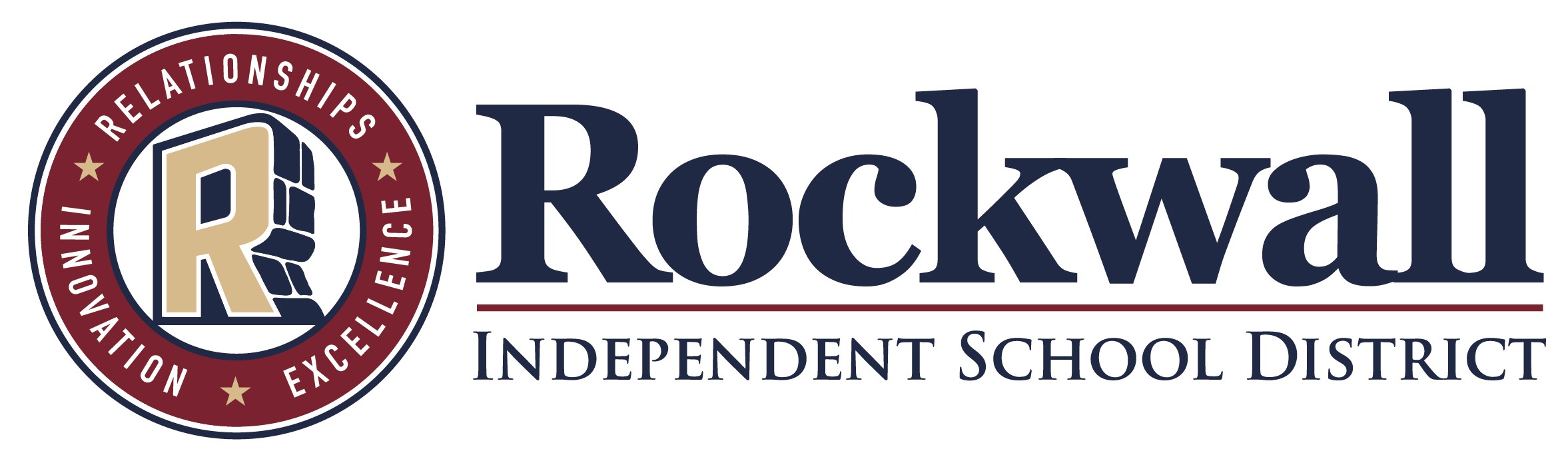 ROCKWALL ISD GIFTED AND TALENTED SERVICESPARENT/STUDENT/EDUCATOR FOR CHANGE OF STATUS EXIT FORMSTUDENT:_______________________________________     Grade:______________________DOB:___________________________________________       ID#________________________School Year:_____________________________________       Phone#:____________________Parent/Guardian:_________________________________Address:________________________________________________________________________                    (Street)                                                (City, State, & Zip)	EXIT: Please be aware that an exit from the program is a permanent status.  Once a student exits the program, he/she must complete the assessment process and meet the criteria before being eligible for the program in the future.Reason(s) for the exit:Student Signature:___________________________________________________Date:____________________Parent/Guardian Signature:_____________________________________ Date:____________________- - - - - - - - - - - - - - - - - - - - - - - - - - - - - - - - - - - - - - - - - - - - - - - - - - - - - - - - - - - - - - - - - - - - - - - - - - - - - - - To be completed by Campus G/T Review Committee:Request is:  ____Approved   ____Denied          Date:_____________Committee Member  Signatures: